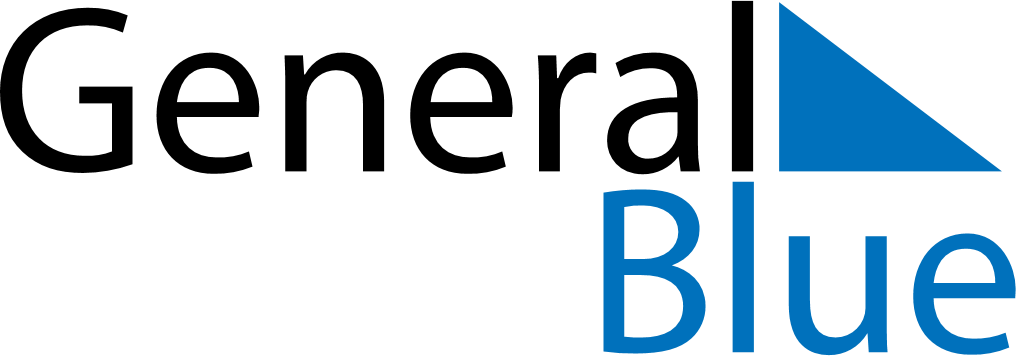 June 2024June 2024June 2024June 2024June 2024June 2024June 2024Adilabad, Telangana, IndiaAdilabad, Telangana, IndiaAdilabad, Telangana, IndiaAdilabad, Telangana, IndiaAdilabad, Telangana, IndiaAdilabad, Telangana, IndiaAdilabad, Telangana, IndiaSundayMondayMondayTuesdayWednesdayThursdayFridaySaturday1Sunrise: 5:36 AMSunset: 6:50 PMDaylight: 13 hours and 14 minutes.23345678Sunrise: 5:36 AMSunset: 6:51 PMDaylight: 13 hours and 14 minutes.Sunrise: 5:36 AMSunset: 6:51 PMDaylight: 13 hours and 15 minutes.Sunrise: 5:36 AMSunset: 6:51 PMDaylight: 13 hours and 15 minutes.Sunrise: 5:36 AMSunset: 6:52 PMDaylight: 13 hours and 15 minutes.Sunrise: 5:36 AMSunset: 6:52 PMDaylight: 13 hours and 16 minutes.Sunrise: 5:36 AMSunset: 6:52 PMDaylight: 13 hours and 16 minutes.Sunrise: 5:36 AMSunset: 6:53 PMDaylight: 13 hours and 16 minutes.Sunrise: 5:36 AMSunset: 6:53 PMDaylight: 13 hours and 17 minutes.910101112131415Sunrise: 5:36 AMSunset: 6:53 PMDaylight: 13 hours and 17 minutes.Sunrise: 5:36 AMSunset: 6:54 PMDaylight: 13 hours and 17 minutes.Sunrise: 5:36 AMSunset: 6:54 PMDaylight: 13 hours and 17 minutes.Sunrise: 5:36 AMSunset: 6:54 PMDaylight: 13 hours and 17 minutes.Sunrise: 5:36 AMSunset: 6:54 PMDaylight: 13 hours and 18 minutes.Sunrise: 5:36 AMSunset: 6:55 PMDaylight: 13 hours and 18 minutes.Sunrise: 5:36 AMSunset: 6:55 PMDaylight: 13 hours and 18 minutes.Sunrise: 5:37 AMSunset: 6:55 PMDaylight: 13 hours and 18 minutes.1617171819202122Sunrise: 5:37 AMSunset: 6:56 PMDaylight: 13 hours and 18 minutes.Sunrise: 5:37 AMSunset: 6:56 PMDaylight: 13 hours and 18 minutes.Sunrise: 5:37 AMSunset: 6:56 PMDaylight: 13 hours and 18 minutes.Sunrise: 5:37 AMSunset: 6:56 PMDaylight: 13 hours and 19 minutes.Sunrise: 5:37 AMSunset: 6:56 PMDaylight: 13 hours and 19 minutes.Sunrise: 5:37 AMSunset: 6:57 PMDaylight: 13 hours and 19 minutes.Sunrise: 5:38 AMSunset: 6:57 PMDaylight: 13 hours and 19 minutes.Sunrise: 5:38 AMSunset: 6:57 PMDaylight: 13 hours and 19 minutes.2324242526272829Sunrise: 5:38 AMSunset: 6:57 PMDaylight: 13 hours and 19 minutes.Sunrise: 5:38 AMSunset: 6:57 PMDaylight: 13 hours and 19 minutes.Sunrise: 5:38 AMSunset: 6:57 PMDaylight: 13 hours and 19 minutes.Sunrise: 5:39 AMSunset: 6:58 PMDaylight: 13 hours and 18 minutes.Sunrise: 5:39 AMSunset: 6:58 PMDaylight: 13 hours and 18 minutes.Sunrise: 5:39 AMSunset: 6:58 PMDaylight: 13 hours and 18 minutes.Sunrise: 5:39 AMSunset: 6:58 PMDaylight: 13 hours and 18 minutes.Sunrise: 5:40 AMSunset: 6:58 PMDaylight: 13 hours and 18 minutes.30Sunrise: 5:40 AMSunset: 6:58 PMDaylight: 13 hours and 18 minutes.